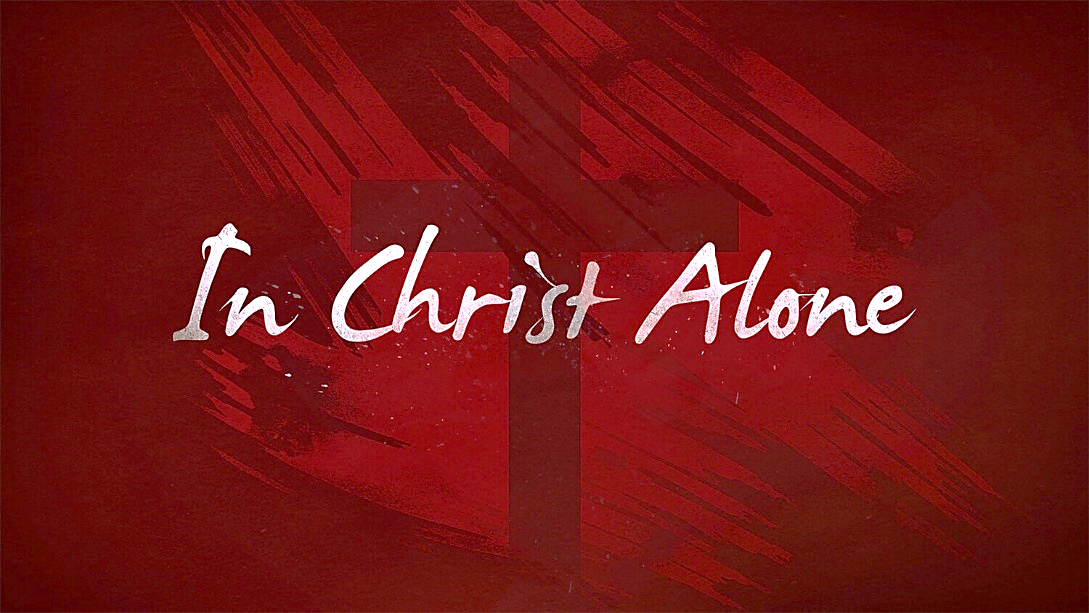 “Safety In Our Savior – Part II”			Book of JudeJuly 30th, 2023WE ARE GIVEN ________________________________________  Jude 4	 For certain individuals whose condemnation was written about long ago have secretly slipped in among you. They are ungodly people, who pervert the grace of our God into a license for immorality and deny Jesus Christ our only Sovereign and Lord.______________________________________________________________________________________________________________________________3 EXAMPLESJude 11 		They have taken the way of Cain; they have rushed for profit into Balaam’s error; they have been destroyed in Korah’s rebellion._____________________________________________________________________________________________________________________________________________________________________________________________WE ARE GIVEN ________________________________________  ____________________________________________________Jude 20 – 21	But you, dear friends, by building yourselves up in your most holy faith and praying in the Holy Spirit, keep yourselves in God’s love as you wait for the mercy of our Lord Jesus Christ to bring you to eternal life.__________________________________________________________________________________________________________________________________________________________________________________Jude 22 – 23	Be merciful to those who doubt; save others by snatching them from the fire; to others show mercy, mixed with  fear—hating even the clothing stained by corrupted flesh.__________________________________________________________________________________________________________________________________________________________________________________Jude 24 – 25	To him who is able to keep you from falling and to present you before his glorious presence without fault and with great  joy—to the only God our Savior be glory, majesty, power and authority, through Jesus Christ our Lord, before all ages, now and forevermore! Amen.______________________________________________________________________________________________________________________________